DNL HG BAC STYLE QUESTION:Question : Dans quelle mesure ce(s) document(s) illustrent-ils un ou plusieurs aspects du sujet Write 200 words to describe and explain this document using the ideas below to help develop your response.A 1942 poster about government evacuation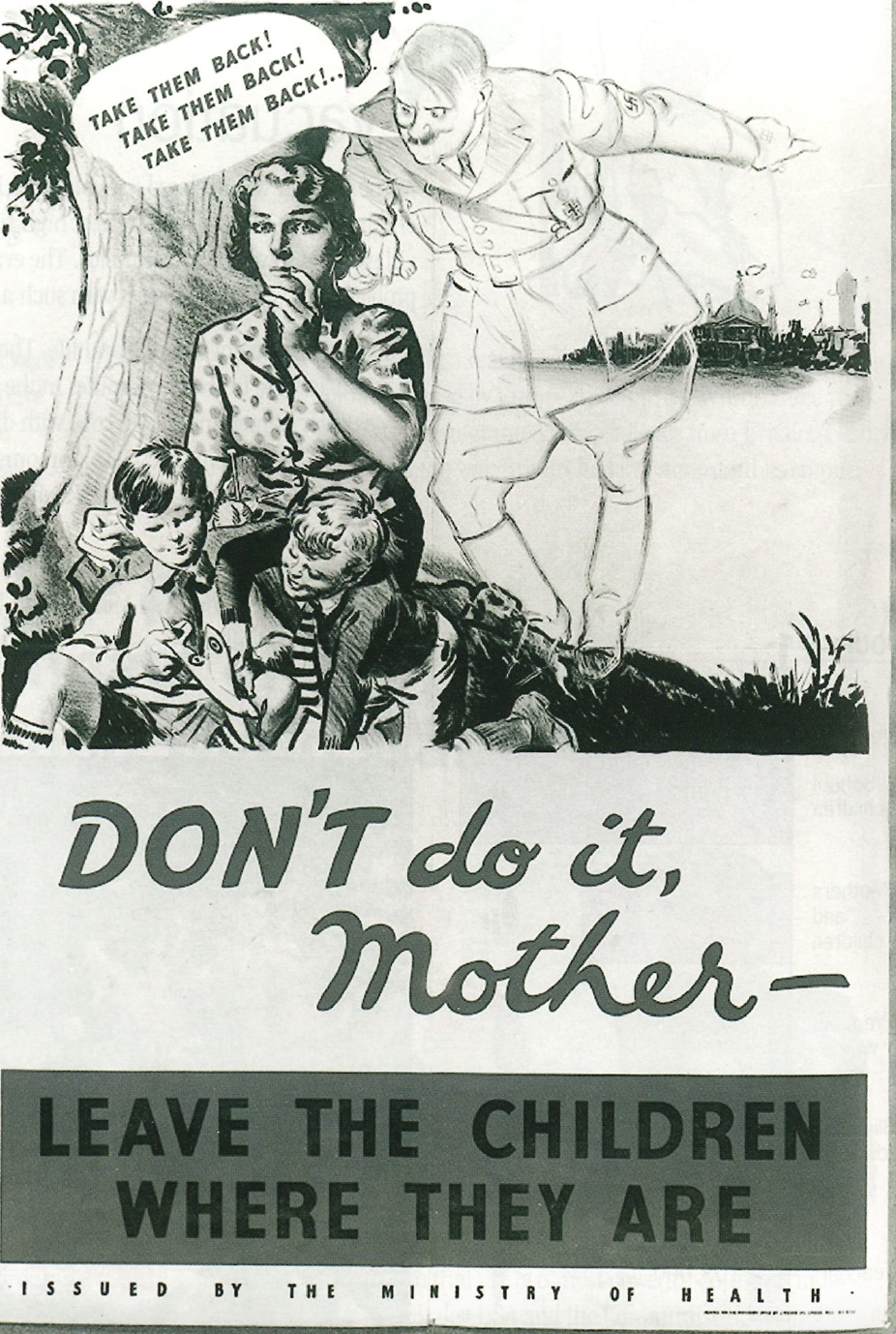 